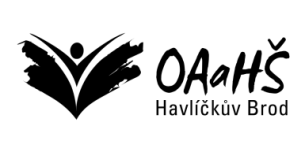 NABÍDKA POVINNÝCH A NEPOVINNÝCH ZKOUŠEK PROFILOVÉ ČÁSTI MATURITNÍCH ZKOUŠEK POVINNÉ ZKOUŠKYObor vzdělání: 63-41-M/02 OBCHODNÍ AKADEMIEObor vzdělání: 63-41-M/02 OBCHODNÍ AKADEMIE SE SPORTOVNÍM ZAMĚŘENÍMObor vzdělání: 65-42-M/01 HOTELNICTVÍObor vzdělání: 78-42-M/02 EKONOMICKÉ LYCEUMNEPOVINNÉ ZKOUŠKY (žák může volit maximálně dvě)Obor vzdělání: 63-41-M/02 OBCHODNÍ AKADEMIEObor vzdělání: Obor vzdělání: 63-41-M/02 OBCHODNÍ AKADEMIE SE SPORTOVNÍM ZAMĚŘENÍMObor vzdělání: 65-42-M/01 HOTELNICTVÍObor vzdělání: 78-42-M/02 EKONOMICKÉ LYCEUMHavlíčkův Brod 2022-09-01							Mgr. Jiří Forman										   ředitel školyPovinnázkouškaPředmět / soubor předmětůForma1.český jazyk a literaturapísemná práce aústní zkouška před ZMK2.cizí jazykpísemná práce a ústní zkouška před ZMK3.ekonomika	ústní zkouška před ZMK4.Žák volí jeden z těchto předmětů:účetnictví matematikacizí jazykústní zkouška před ZMKústní zkouška před ZMKpísemná práce a ústní zkouška před ZMK5.soubor odborných předmětůpraktická zkouškaPovinnázkouškaPředmět / soubor předmětůForma1.český jazyk a literaturapísemná práce aústní zkouška před ZMK2.cizí jazykpísemná práce a ústní zkouška před ZMK3.ekonomika	ústní zkouška před ZMK4.Žák volí jeden z těchto předmětů:účetnictví matematikacizí jazykústní zkouška před ZMKústní zkouška před ZMKpísemná práce a ústní zkouška před ZMK5.soubor odborných předmětůpraktická zkouškaPovinnázkouškaPředmět / soubor předmětůForma1.český jazyk a literaturapísemná práce aústní zkouška před ZMK2.cizí jazykpísemná práce a ústní zkouška před ZMK3.ekonomika	ústní zkouška před ZMK4.hotelnictví a cestovní ruchústní zkouška před ZMK5.soubor odborných předmětůpraktická zkouškaPovinnázkouškaPředmět / soubor předmětůForma1.český jazyk a literaturapísemná práce aústní zkouška před ZMK2.cizí jazykpísemná práce a ústní zkouška před ZMK3.ekonomika	ústní zkouška před ZMK4.Žák volí jeden z těchto předmětů:účetnictví matematikacizí jazykdějepiszáklady společenských věd a psychologiesoubor přírodovědných předmětů (fyzika, chemie, biologie)ústní zkouška před ZMKústní zkouška před ZMKpísemná práce a ústní zkouška před ZMK ústní zkouška před ZMKústní zkouška před ZMKústní zkouška před ZMK5.Žák volí jeden z těchto předmětů:soubor odborných předmětůdějepiszáklady společenských věd a psychologiehospodářský zeměpisprávopraktická zkouška obhajoba maturitní práce před ZMKobhajoba maturitní práce před ZMK obhajoba maturitní práce před ZMKobhajoba maturitní práce před ZMKNepovinnázkouškaPředmět / soubor předmětůForma1.cizí jazyk 1)písemná práce a ústní zkouška před ZMK2.občanská naukaústní zkouška před ZMK3.matematika 3)ústní zkouška před ZMK4. informační a komunikační technologie ústní zkouška před ZMK5.účetnictví 5)ústní zkouška před ZMKNepovinnázkouškaPředmět / soubor předmětůForma1.cizí jazyk 1)písemná práce a ústní zkouška před ZMK2.občanská naukaústní zkouška před ZMK3.matematika 3)ústní zkouška před ZMK4. informační a komunikační technologie ústní zkouška před ZMK5.účetnictví 5)ústní zkouška před ZMKNepovinnázkouškaPředmět / soubor předmětůForma1.cizí jazyk 2)písemná práce a ústní zkouška před ZMK2.matematika 4)ústní zkouška před ZMK3.informační a komunikační technologie ústní zkouška před ZMK4.účetnictvíústní zkouška před ZMKNepovinnázkouškaPředmět / soubor předmětůForma1.cizí jazyk 1)písemná práce a ústní zkouška před ZMK2.základy společenských věd a psychologie 5)ústní zkouška před ZMK3.matematika 3)ústní zkouška před ZMK4.dějepis 5)ústní zkouška před ZMK5. informační a komunikační technologie ústní zkouška před ZMK6.účetnictví 5)ústní zkouška před ZMK7. soubor přírodovědných předmětů (fyzika, chemie, biologie) 5)ústní zkouška před ZMK